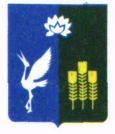 АДМИНИСТРАЦИЯКРАСНОКУТСКОГО СЕЛЬСКОГО ПОСЕЛЕНИЯСПАССКОГО МУНИЦИПАЛЬНОГО РАЙОНАПРИМОРСКОГО КРАЯПОСТАНОВЛЕНИЕот 28  марта 2022г                     с. Красный Кут                 	           № 12/1О внесении изменения в Порядок санкционирования оплаты денежных обязательств получателей средств местного бюджета и оплаты денежных обязательств, подлежащих исполнению за счет бюджетных ассигнований по источникам финансирования дефицита местного бюджета, утвержденный постановлением  Администрации Краснокутского сельского поселения   от 11 ноября 2021 г. № 36/1В соответствии с пунктами 1, 2, абзацем третьим пункта 5 статьи 219 и частью второй статьи 219.2 Бюджетного кодекса Российской Федерации:1. п.7 Порядка санкционирования оплаты денежных обязательств получателей средств местного бюджета и оплаты денежных обязательств, подлежащих исполнению за счет бюджетных ассигнований по источникам финансирования дефицита местного бюджета, утвержденный постановлением  Администрации Краснокутского сельского поселения  от 11 ноября 2021 г. № 36/1, изложить в следующей редакции:« 7. Для оплаты денежного обязательства, сформированного органом Федерального казначейства в соответствии с порядком учета обязательств, получатель средств местного бюджета представляет в Управление вместе с Распоряжением указанный в нем документ, подтверждающий возникновение денежного обязательства (за исключением документов, указанных в пунктах 11 - 13, строке 1, строках 6, 7 и 10 - 13 пункта 14 графы 3 Перечня документов, на основании которых возникают бюджетные обязательства получателей бюджетных средств, и документов, подтверждающих возникновение денежных обязательств получателей бюджетных средств, являющегося приложением N 3 к Порядку учета бюджетных и денежных обязательств получателей средств местного бюджета Управлением Федерального казначейства по Приморскому краю, утвержденному постановлением  Администрации Краснокутского сельского поселения  от 11 ноября 2021 г. N 36/1 (далее - Перечень), а также договора на оказание услуг, выполнение работ, заключенного получателем бюджетных средств с физическим лицом, не являющимся индивидуальным предпринимателем, указанного в строке 5 пункта 14 Перечня, в случае, если сумма указанного договора не превышает 100 тысяч рублей).".2. Настоящее постановление  разместить на официальном сайте  администрации Краснокутского сельского поселения  краснокутское. рф и печатном органе  газете « Горизонт»3. Контроль за исполнением настоящего постановления  оставляю за собой 4. Настоящее распоряжение вступает в силу с 1 апреля 2022 года.Глава Краснокутского сельского поселения                                                     А.Б Петриченко                                                 